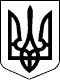 УКРАЇНАЧЕЧЕЛЬНИЦЬКА РАЙОННА РАДАВІННИЦЬКОЇ ОБЛАСТІРІШЕННЯ № 45507 листопада 2018 року                                                        21 сесія 7 скликанняПро передачу в оренду нерухомого майна, що є об’єктом права власності територіальних громад сіл та селища Чечельницького району	Відповідно до пункту 19 частини 1 статті 43, пунктів 4,5 статті 60 Закону України «Про місцеве самоврядування в Україні», статті 9 Закону України «Про реформування державних і комунальних друкованих засобів масової інформації», постанови КМУ від 04.10.1995 року  № 786 «Про Методику розрахунку орендної плати за державне майно та пропорції її розподілу» (зі змінами), рішень 17 сесії Чечельницької районної ради 5 скликання від            23 грудня 2009 року № 248 «Про Порядок передачі в оренду майна, що є об’єктом права спільної власності територіальних громад сіл та селища Чечельницького району», 4 сесії Чечельницької районної ради 7 скликання від 22 квітня 2016 року № 85 «Про реформування друкованого засобу масової інформації та редакції, засновником яких є Чечельницька районна рада», враховуючи клопотання Приватного підприємства «Редакція газети «Чечельницький вісник», висновок постійної комісії районної ради з питань бюджету та комунальної власності, районна рада ВИРІШИЛА:1. Передати в оренду Приватному підприємству «Редакція газети              «Чечельницький вісник» нерухоме майно, що є об’єктом права власності територіальних громад сіл та селища Чечельницького району, а саме: частину нежитлового приміщення загальною площею 111,9 кв.м, зокрема: кімнати № 8 площею 19,3 кв.м; № 9 площею 12,8 кв.м; № 10 площею 17,0 кв.м; № 12 площею 9,6 кв.м; № 13 площею 14,7 кв.м; № 21 площею 18,0 кв.м (підвал);     № 22 площею 20,5 кв.м (підвал), що знаходиться за адресою: 24800, Вінницька область, Чечельницький район, смт Чечельник, вулиця Свято-Михайлівська, будинок  4 «В»  строком на 15 років з  розміром орендної  плати, установленим для бюджетних організацій.2. Доручити голові Чечельницької районної ради (П’яніщук С.В.) укласти з Приватним підприємством «Редакція газети «Чечельницький вісник» (Шабельник Л.В.) договір оренди згідно з пунктом 1 цього рішення та забезпечити його нотаріальне посвідчення за рахунок орендаря.3. Визнати таким, що втратило чинність рішення 18 сесії Чечельницької районної ради 7 скликання від 16 лютого 2018 року № 365 в частині, що стосується комунального підприємства «Районна газета «Чечельницький вісник» Чечельницької районної ради Вінницької області» (абзац 2 пункту 1).   4. Контроль за виконанням цього рішення покласти на постійну комісію районної ради з питань бюджету та комунальної власності (Савчук В.В.).Голова районної ради                                                       С.В. П’яніщук